Western Cape Provincial ParliamentPETITIONS COMMITTEE 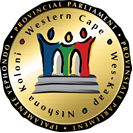 Chairperson: N Hinana 					Committee Co-ordinator: Wasiema Hassen-Moosa		 					Tel: 021 487-1630	Fax: 021 487-1685							Email: wasiema.hassenmoosa@wcpp.gov.zaSenior Committee Co-ordinator: Ben Daza 		 					Tel: 021 487-1679	Fax: 021 487-1685							Email: Bdaza@wcpp.gov.za (Ref no: 11/4/1/2/12)Distributed on 29 August 2016NOTICE OF MEETINGPlease note that a meeting of the above standing committee will take place as follows:Date:		Friday, 2 September 2016Time:		09:00 – 11:00Venue:		Committee Room 2, 4th Floor, 7 Wale Street, Cape Town AGENDAConsideration of the petition received from the Thembalethu Farmers Unity.Consideration of the Draft Minutes 26 August 2016Recommendations/ActionsAbove agenda items may be rearranged by the CommitteeShould you be unable to attend kindly forward apologies to the Committee Co-ordinator as well as arrange for an alternate and indicate the name of the alternate at your earliest convenience.